"Liqui Moly iššūkis Eolto taurei laimėti 2019"IV etapas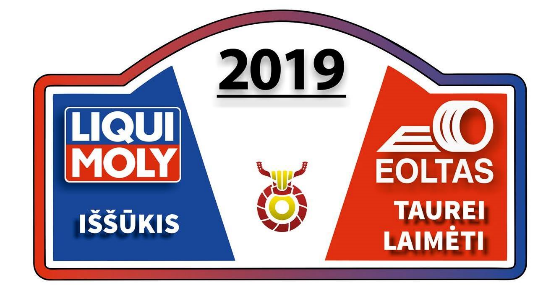 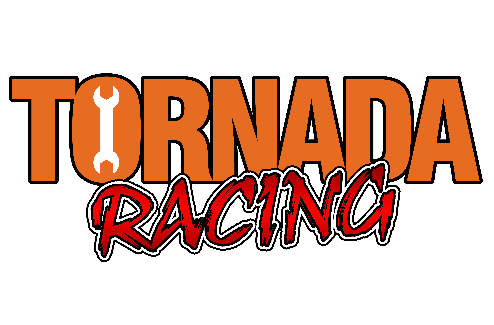 DALYVIO PARAIŠKA2019 rugpjūčio 31 d. Klasės (pabraukti, ne daugiau dvi)FWD	RWD	AWD	Junior	M	LAISVAParaiškas siųsti el. p. asktornada@gmail.comDalyvis: 				Parašas: Mes patvirtiname, kad esame susipažinę ir supratome varžybų taisykles. Mes atsakome bei žinome, kad galime būti nubausti už savo pačių ir  už su mumis susijusių asmenų elgesį varžybų metu. Mes pareiškiame, kad esame išanalizavę šią Paraišką ir, kad pateikta informacija yra teisinga, tiksli ir pilna. Mes suprantame, kad apie bet kokį šios informacijos pasikeitimą turi būti pranešta Organizatoriui. Mes žinome, kad klaidingos paraiškos laikomos negaliojančiomis ir Pareiškėjas gali būti apkaltintas netinkamu elgesiu, be to, mokestis už dalyvavimą gali būti negrąžinamas. VardasAutomobilisPavardėDarbinis tūrisGimimo dataVarančioji ašis